Развлечение «Путешествие по сказкам»в средней группе МДОУ «Детский сад комбинированного вида №239»Воспитатель:М. В. КонюховаСаратов Развлечение для детей средней группы«Путешествие по сказкам»Цель: приобщать детей к народной культуре – знанию сказок.Исходя из этого, были сформированы следующие задачи: - активизировать знания детей о русских народных сказках;- способствовать развитию речи, внимания, памяти с помощью различных заданий;- воспитывать дружеские отношения в команде при выполнении совместных заданий;- формировать умение составлять целое из отдельных частей;- побуждать детей находить ошибки в названиях сказок.Ход развлечения: Разминка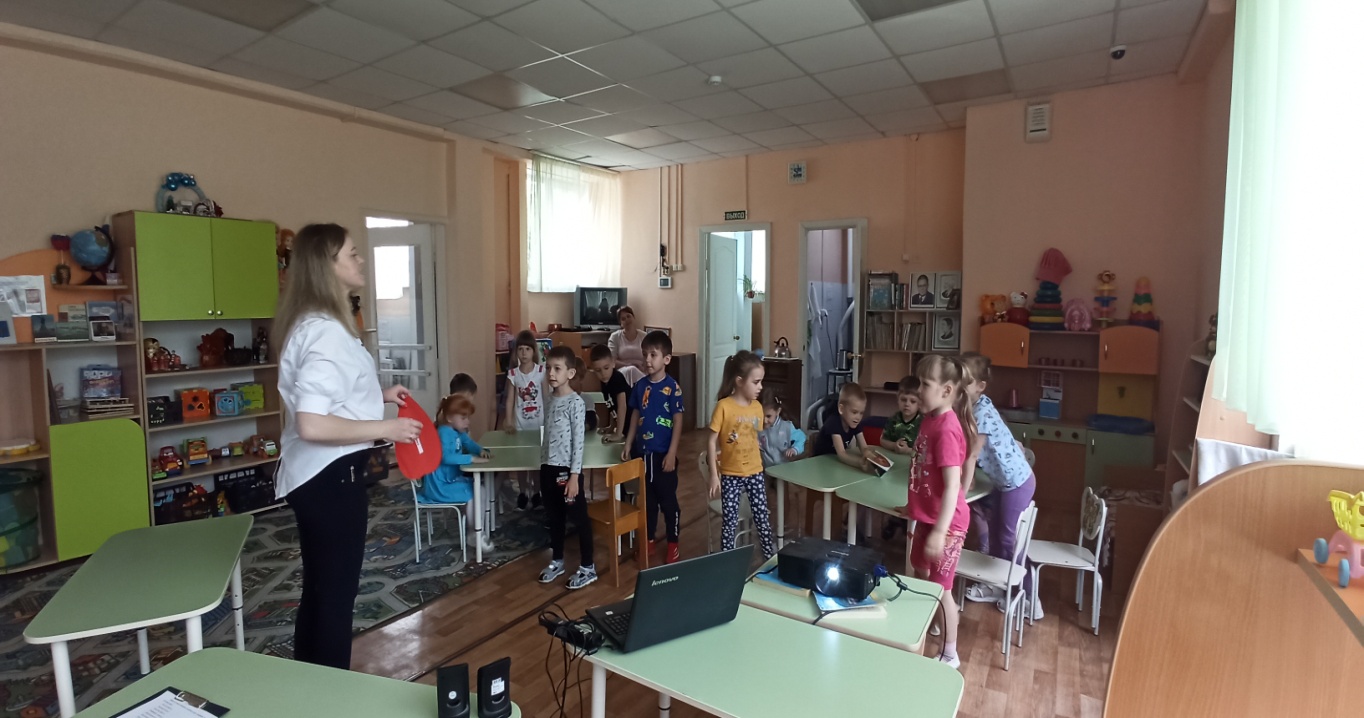 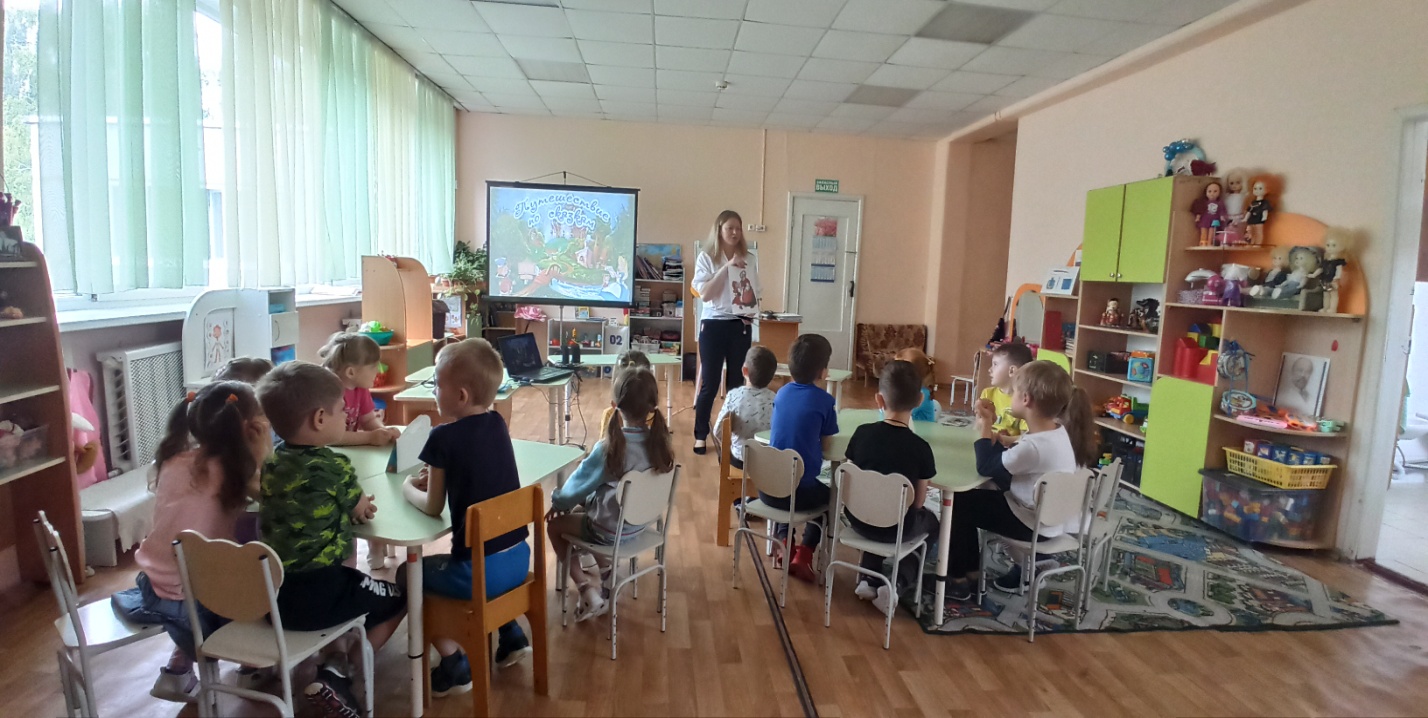 «Угадайте героя по реплике»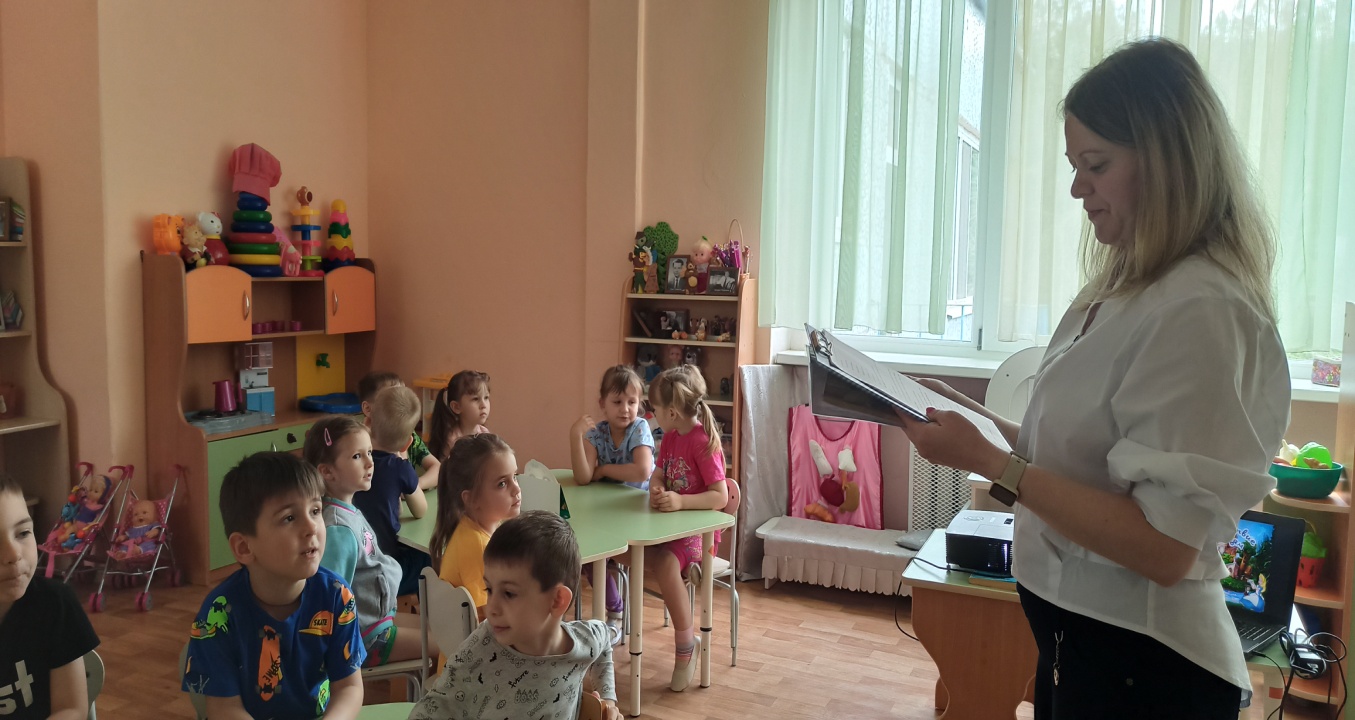 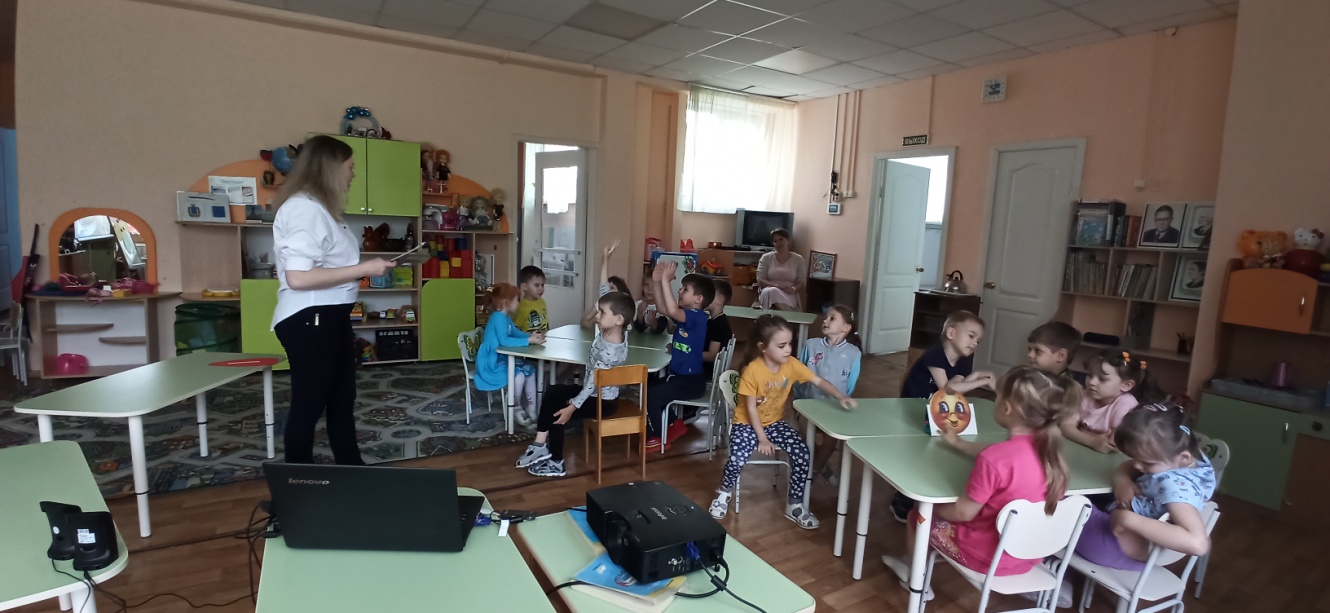 Физкультминутка «Три медведя»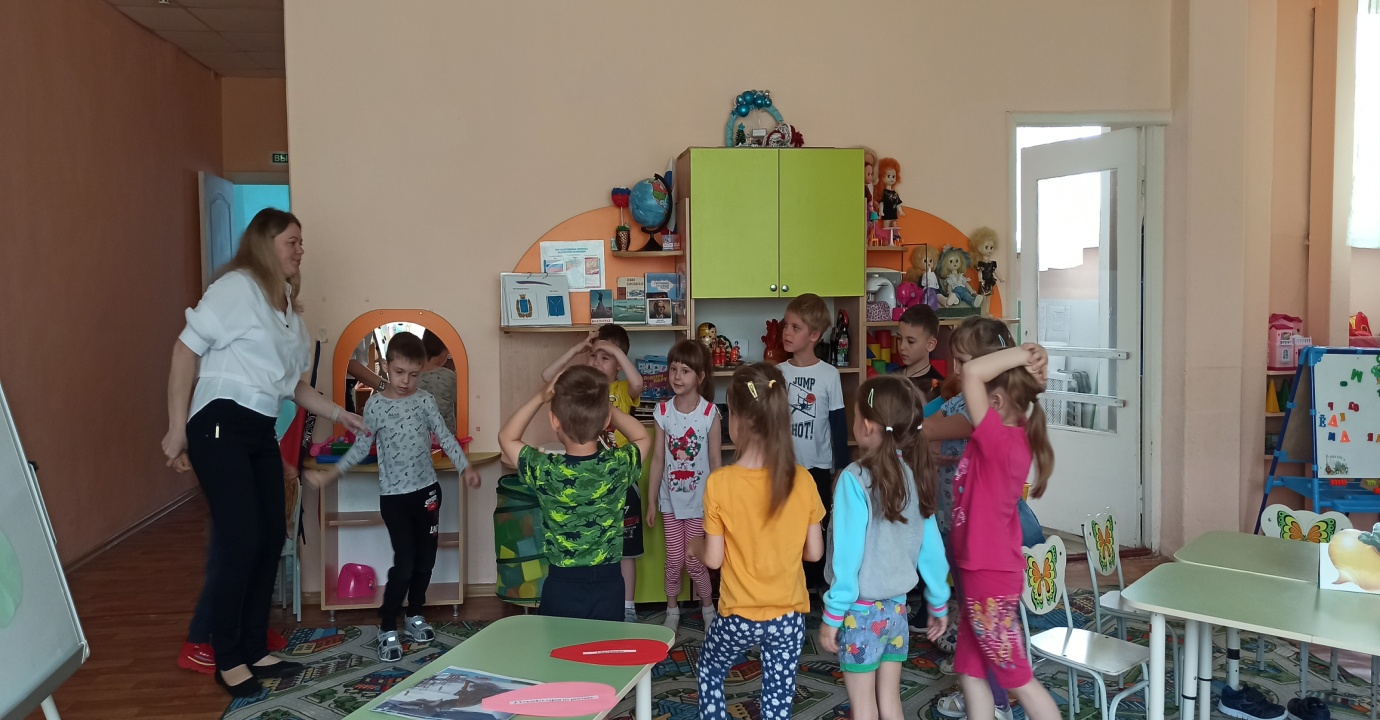 «Угадай героев по описанию, отгадайте»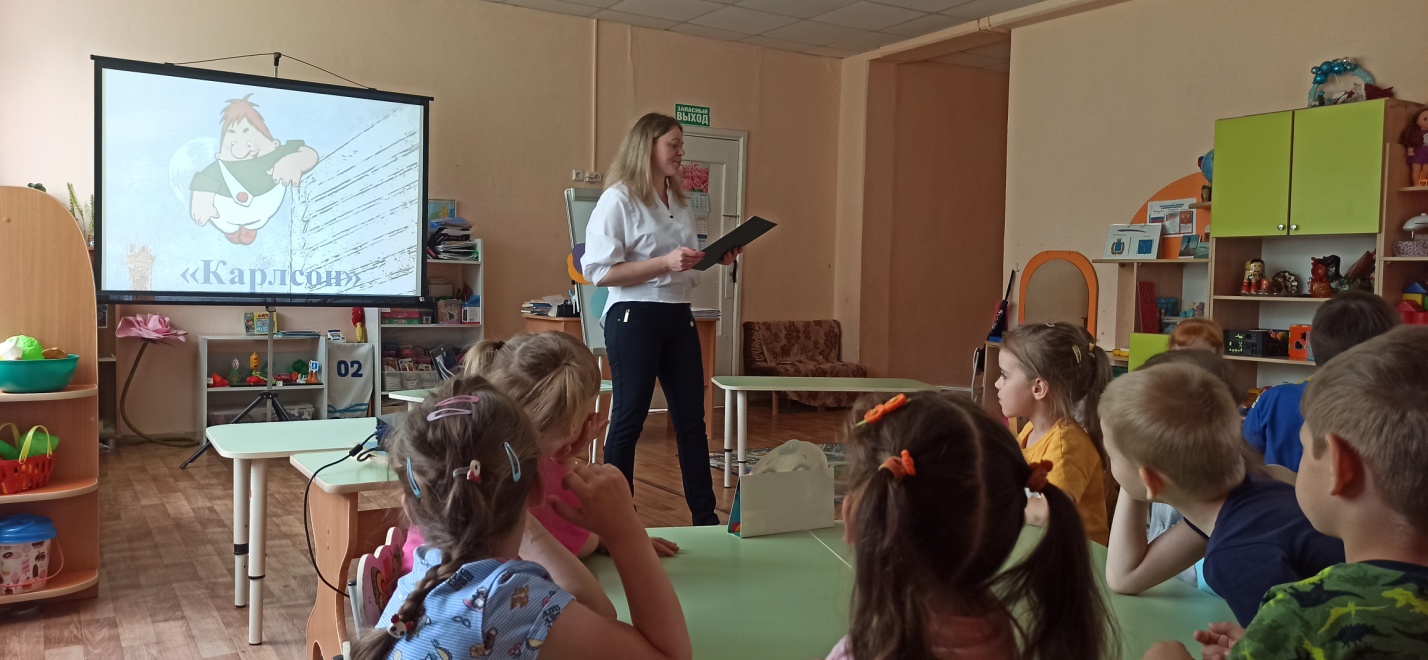 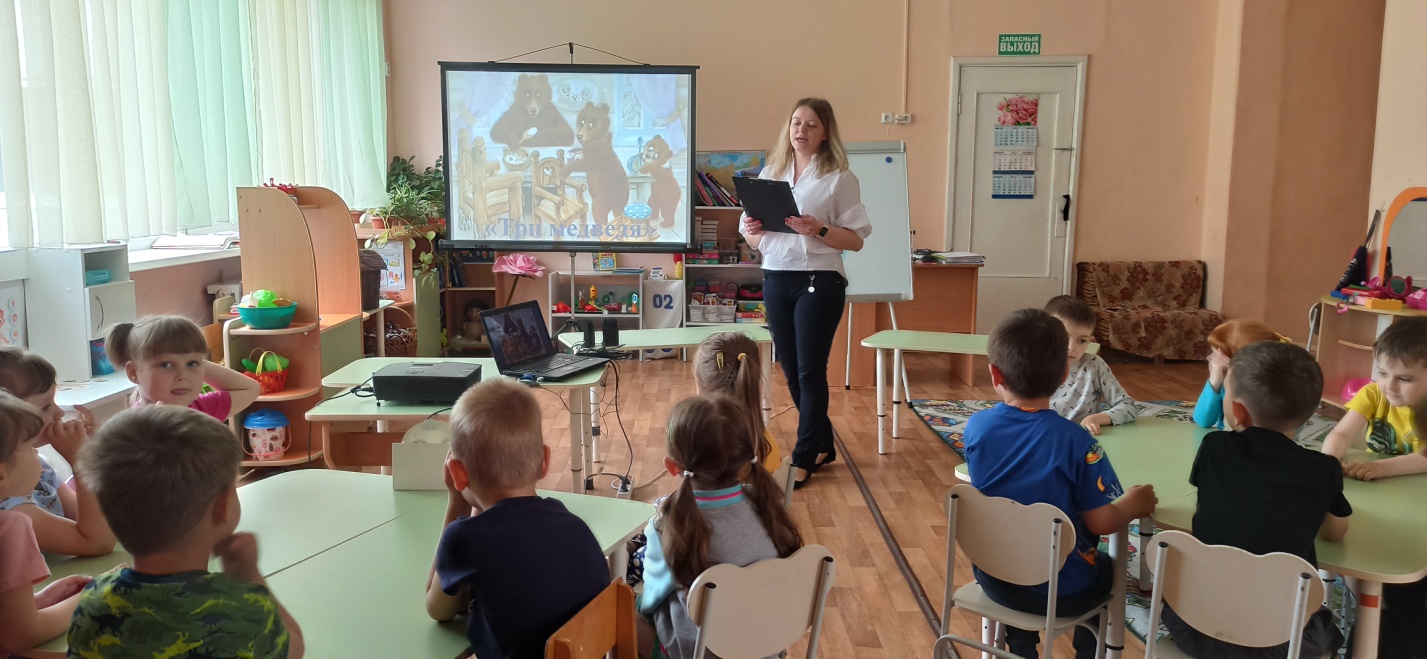 «Собери сказку»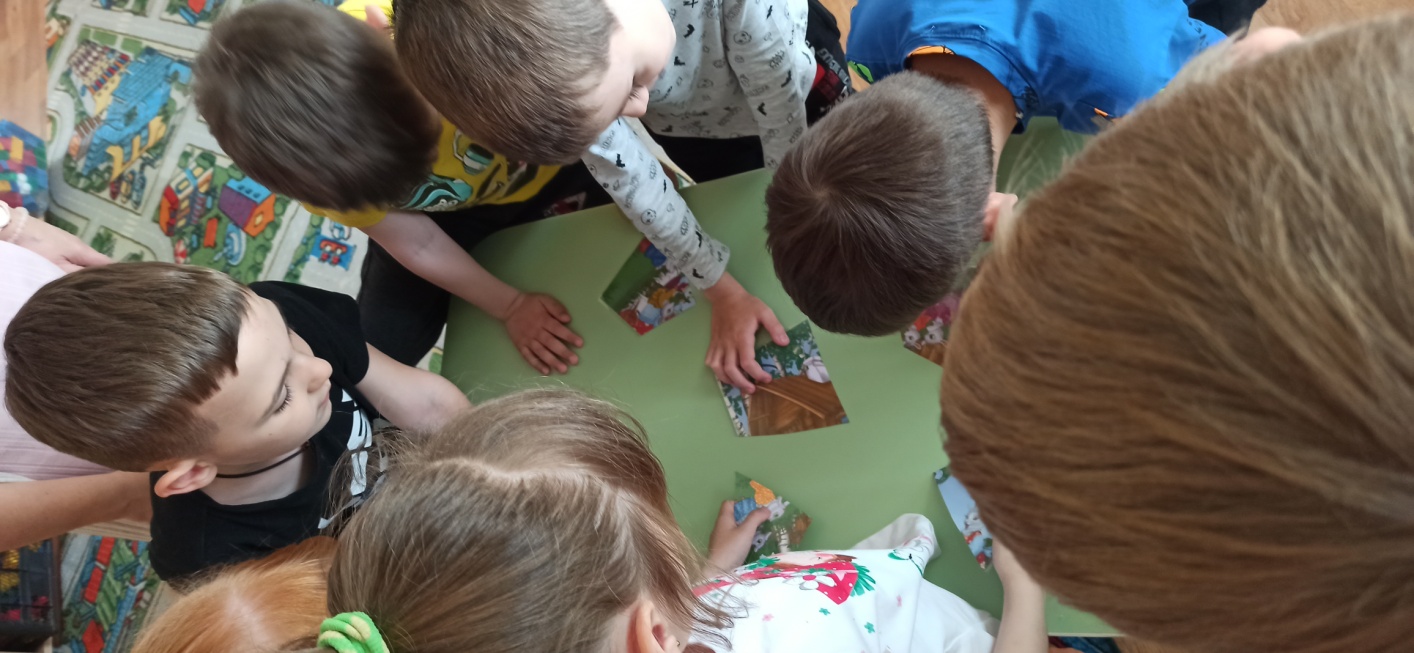 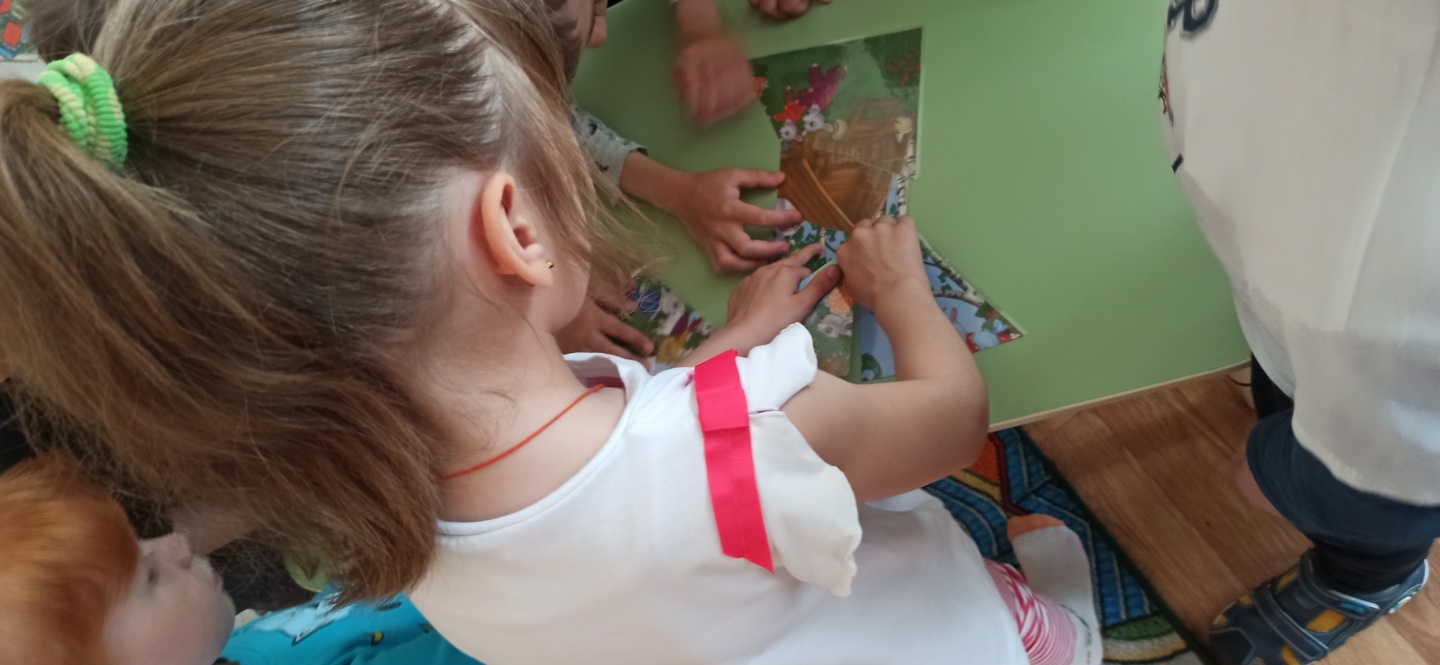 «Волшебный сундучок» 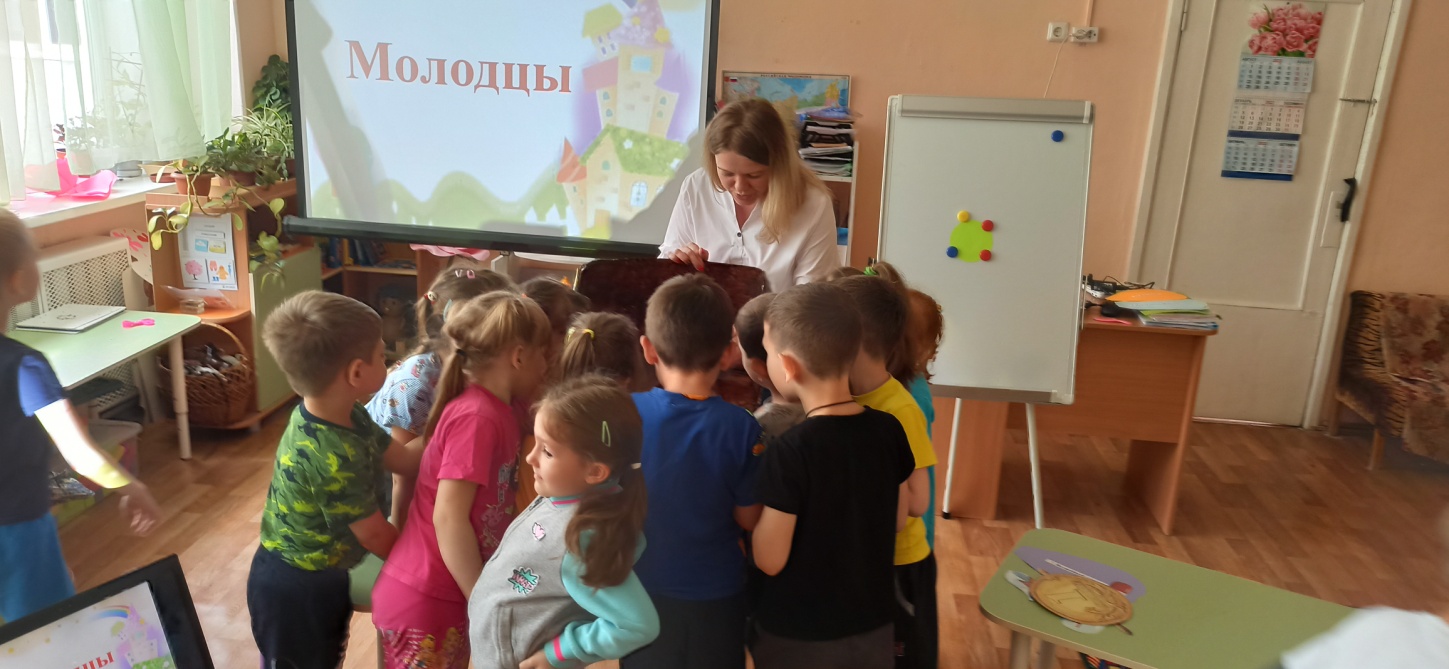 